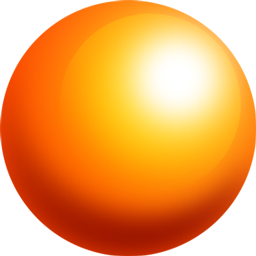 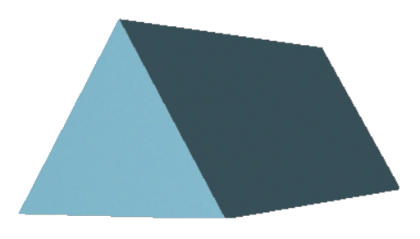 SPHEREPYRAMID(TRIANGULAR BASE)CUBERECTANGULAR PRISM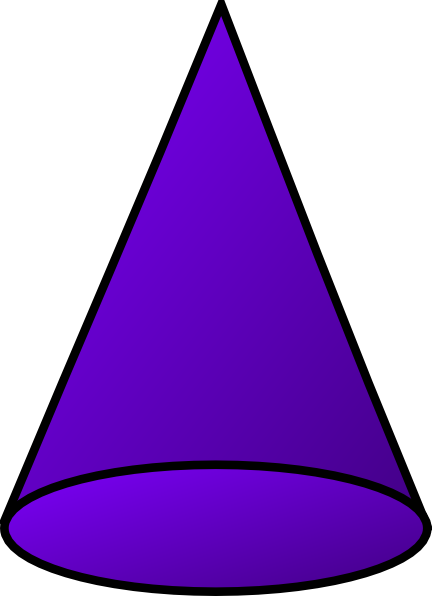 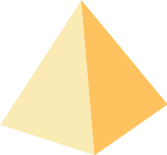 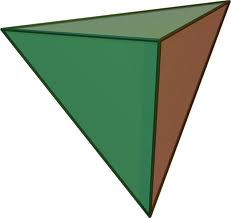 CONECYLINDERPYRAMID(SQUARE BASE)TRIANGULAR PRISM